TIRGUS IZPĒTEpublisko iepirkumu likumā nereglamentētajam iepirkumam„Mācību līdzekļu piegāde Daugavpils pilsētas 15. speciālās pirmsskolas izglītības iestādes vajadzībām”Iepirkuma identifikācijas Nr. 4.26/1NTEHNISKĀ SPECIFIKĀCIJAI Smilšu rotaļlietasII  Aizsargāšana no saulesIII Mazais sporta inventārsIV Dabas pētīšanaiNr.NosaukumsAprakstsDaudzumsCena par vienību EUR, ar PVN1.Smilšu kaste ”Gliemežvāciņš”No izturīgas plastmasas, kuru var piepildīt ar smiltīm vai ūdeni – droša bērniem.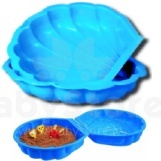 2.gab.2.Smilšu rotaļu komplektsKomplektā ietilpst:- Spainis,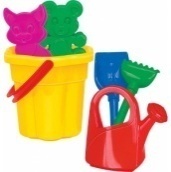 - formiņas,- grābeklītis;- lāpstiņa;- lejkanna.5.gab.3.ĶerraMateriāls:Krāsaina plastmasa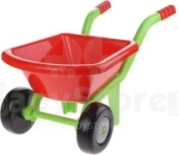 3.gab.4.LejkannaIzstrādājuma īpašības:12.gab.5.Smilšu rotaļlieta – spainisPreces augstums: 18cmPreces garums: 18cm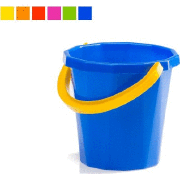 Preces platums: 16cm15.gab.6. Smilšu rotaļlieta - lāpstiņa Klasiska smilšu lāpstiņa no izturīga materiāla. Garums: 25 cm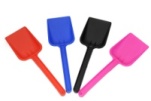 17.gab.7.GrābeklisBērnu grābeklis ar kātu (100cm., oranžs)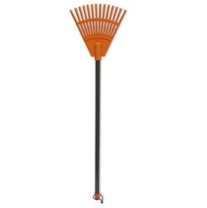 15.gab.Nr.NosaukumsAprakstsDaudzumsCena par vienību EUR, ar PVN1.Bērnu teltsOmulīga vietiņa, kur nodoties rotaļām vai vienkārši atpūsties.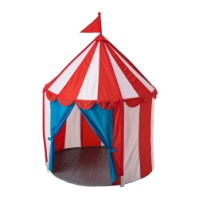 Saliktas preces izmērs2.gab.2.Pludmales lietussargsMateriāls: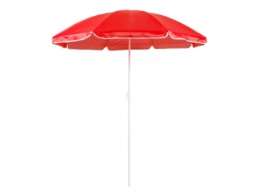 Metāls, poliesterisAugstums:200 cm2.gab.3.Bērnu baseinsIzmērs – 262x157x46cm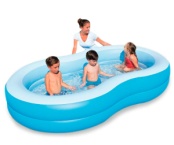 1.gab.Nr.NosaukumsAprakstsDaudzumsCena par vienību EUR, ar PVN1.LecamauklaIzmērs: 2,4m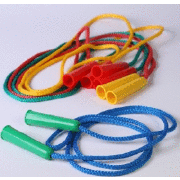 21.gab.2.KonussAugstums: 38 cm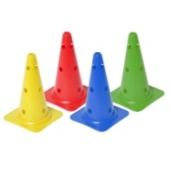 8.gab.3.BumbaDiam. 20 cm.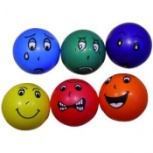 19.gab.4.Mazās ķekatas.Izgatavotas no izturīgas plastmasas ar pretslīdes aizsardzību. 
1 pāris Izm. 12.5 cm x 13.5 cm; Rokturus var regulēt.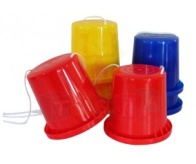 4.gab.5.Badmintona komplektsKomplektā ir: 2 raketes un mušiņa.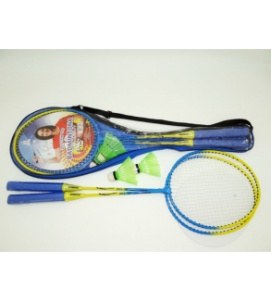 6.gab.6.Florbola komplekts bērniemPlastmasas, 65 cm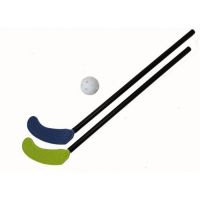 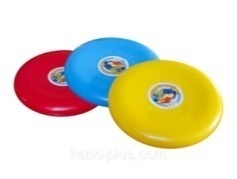 3.gab.7.Lidojošais šķīvisIzmērs: ø 27 cm3.gab.8.Bumbu grozs50L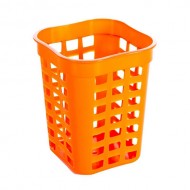 2.gab.9.Sporta stīpasNo izturīgas plastmasas (diam.60cm)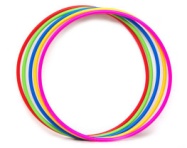 20.gab.10.Orto paklāju komplektsPiemērots bērniem, kas vecāki par 2 gadiem. Dažādās faktūras un cietības pakāpes atgādina dažādas dabas virsmas un kalpo par profilaksi pēdu traucējumu gadījumos, kā arī par spēcīgu masāžas iedarbību.Komplekts sastāv no 9 puzles gabaliņiem:1х Cieta zāle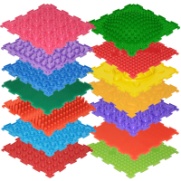 1х Mīksti akmeņi1х Cieti akmeņi1х Akmentiņi1х Mīksti čiekuri1х Vilnis1х Ērkšķi2х Pēdiņa (labā un kreisā)1.gab.11.Boulinga komplektsNo izturīgas plastmasas.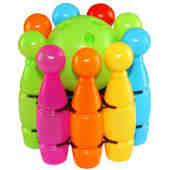 2.gab.Nr.NosaukumsAprakstsDaudzumsCena par vienību EUR, ar PVN1.Palielināmais stiklsIzmērs: 75mm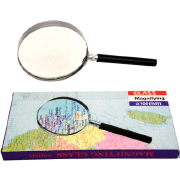 5.gab.2.SpogulīšiApaļš, diam. 7cm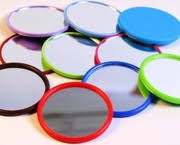 10.gab.